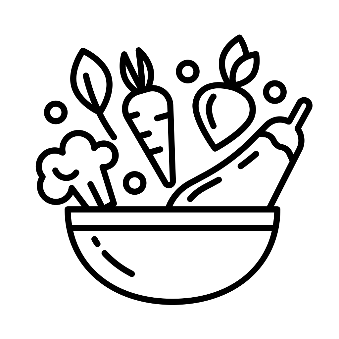 Meny Restaurang EkebyKantarellSmörstekta kantareller med puré och chips på jordärtskocka, pecorino och senapsfröToast ÖjebySurdegstoast med kräftstjärtar, kummin, dill och västerbottenBiff RydbergRyggbiff, stekt potatis, ölbräserad lök, senapscreme och bakad äggulaTorsk och AnsjovisÅngad torskrygg med ansjovis, lök, grädde, ägg och kokt potatisLax och tomatVarmrökt lax med ljummen potatissallad, torkade tomater och dillvinnigraitteRårakaKrispigt stekt mandelpotatis med kantareller, kräm på rotselleri och äppelsalladBlåbär och citrontimjanBlåbärssorbet, kolakräm, havresmul och citrontimjangranitéHjortron och mandelRostad mandelglass, hjortronmylta, mandelkaka och vaniljkrämVarmrätt: 90:-	                                                                                                Bordsbokning: 018-727 28 83Tvårättersmeny: 120:-Trerättersmeny: 150:-Inkl. bröd, smör, sallad, kaffe och bordsvatten